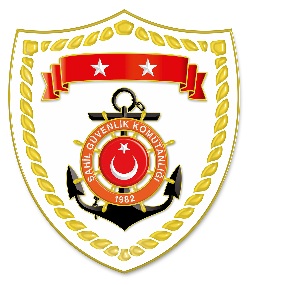 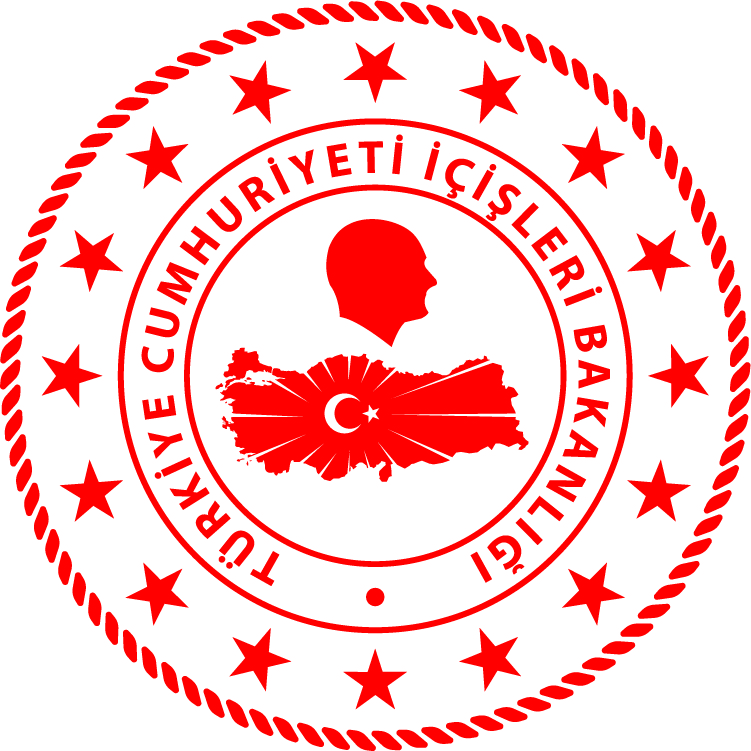 Akdeniz BölgesiS.NoTARİHMEVKİ VE ZAMANELE GEÇİRİLEN UYUŞTURUCU MADDE CİNSİ VE MİKTARIAÇIKLAMALAR108 Temmuz 2021HATAY / İskenderun20.25176,6 kg. kokainİskenderun Limanı açıklarında Liberya bayraklı ticari bir gemide konteyner içerisinde uyuşturucu madde getirilebileceği bilgisinin alınması üzerine müştereken yapılan aramalarda bir konteyner içerisinde 161 pakete sarılmış halde yaklaşık 176,6 kg. kokain ele geçirilmiştir. 